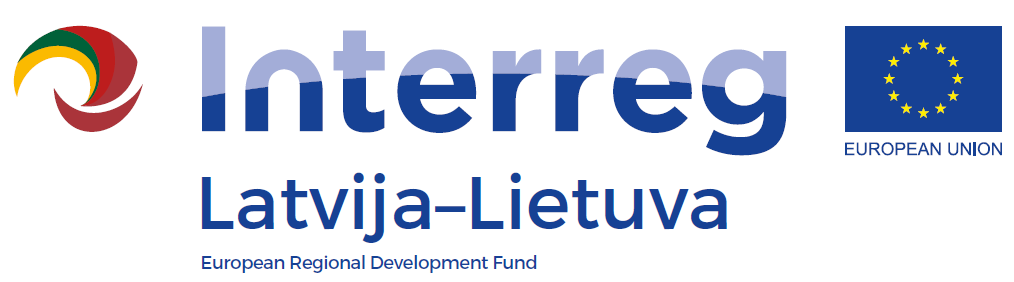 AGENDA OF CAPACITY BUILDING WORKSHOPProject No: LLI-349 „Development of eco-tourism by using water resources in Latvia and Lithuania”10-11.10.2018Place: Anykščiai Art Incubator, J. Biliūno st. 53, 29110 Anykščiai, LithuaniaWorking language of the Seminar: Latvian and Lithuanian languagesParticipants: local tourism entrepreneurs from Latvia and Lithuania, specialists of tourism information centre (LV and LT) and project coordinators (LV and LT).Capacity building training is organized by Anyksciai Municipality and Preiļi County Council. October 10, 2018October 10, 20189:30 – 10:00Arrival, registration, coffee10:00 – 12:00Development of Eco tourism, / Eglė Ližaitytė, LT/12:00 – 13:00 Lunch13:00 – 14:00Visit of the observation deck of Anykščiai church of st. Matthew the apostile and evangelist https://www.infoanyksciai.lt/lankytinos-vietos/apzvalgos-aikstele-anyksciu-sv-apastalo-evangelisto-mato-baznycios-bokste/14:00 – 15:00Creating of attractive, interesting tourism products, I part /Juris Smaļinskis, LV/15:00 – 15:20Coffee break15:20 – 17:20Creating of attractive, interesting tourism products, II part /Juris Smaļinskis, LV/17:20 – 17:45Questions and answer session18:30DinnerOctober 11, 2018October 11, 20188:30 – 10:00Expectation and needs of tourists today, I part / Ramutė Narkūnienė/10:00 – 10:15Coffee break10:15 – 11:30 Anykščiai Regional Park's Visitor Centrehttps://www.infoanyksciai.lt/en/sightseeing-places/anyksciai-regional-park-visitor-s-centre/11:30 – 12:30Expectation and needs of tourists today, II part / Ramutė Narkūnienė/12:30 – 13:30Lunch13:30 – 14:30 Marketing of eco-tourism products, possibilities of social networks, I part /Liene Kupča/ 14:30 – 14:45Coffee break14:45 – 16:45Marketing of eco-tourism products, possibilities of social networks, II part /Liene Kupča/16:45 – 17:00Questions and answer sessionEvaluation of the seminar